Материально – техническая базаСостояние материально- технической базы ДОУ соответствует педагогическим требованиям современного уровня образования, требованиям техники безопасности, санитарно–гигиеническим нормам и правилам, физиологии детей, принципам функционального комфорта.В ДОУ оборудованы и функционируют: пищеблок, прачечная, медицинский кабинет, методический кабинет, кабинет заведующего, кабинет завхоза, 6 групп и спален, музыкально - физкультурный зал, кабинет учителя – логопеда.  В учреждении  созданы необходимые условия для осуществления образовательного процесса с детьми дошкольного возраста. Вся планировка здания   и его оснащение организовано с учетом индивидуальных и возрастных особенностей развития воспитанников.  Для каждой возрастной группы имеется все необходимое для полноценного функционирования помещения: раздевальная, игровая, туалетная, умывальная, спальная, буфетная. На территории ДОУ имеются отдельные прогулочные участки для каждой группы, оборудованные малыми формами, спортивная площадка, прогулочные веранды, разбиты цветники и клумбы. Все базисные компоненты развивающей среды детства включают оптимальные условия для полноценного физического, познавательного, социально-личностного, художественно-эстетического развития детей. Расположение мебели и пособий обеспечивает ребенку постоянный визуальный контакт с  взрослыми. Рационально организованное пространство игровой комнаты позволяет воспитателю не прерывать деятельности детей, а самому переходить от одной группы к другой, осуществляя развитие игровой ситуации, помогать в решении проблем, неизбежно возникающих в общении между детьми, являясь активным участником и полноправным партнером детских игр и занятий. Кроме того среда обеспечивает возможность общения и совместной деятельности детей и взрослых. Развивающая предметно-пространственная среда содержательно-насыщена, трансформируемая, полифункциональная, вариативная, доступная и безопасная.Каждая возрастная группа ДОУ оснащена необходимой методической литературой и литературными произведениями различных фольклорных жанров для использования в работе с дошкольниками.         Микросреда в каждой возрастной группе включает совокупность образовательных областей, обеспечивающих разностороннее развитие детей с учётом их возрастных и индивидуальных особенностей по основным направлениям – физическому, социально-личностному, познавательно-речевому и художественно-эстетическому.Материальная база периодически преобразовывается, трансформируется, обновляется для стимулирования физической, творческой, интеллектуальной активности детей. Все это позволяет педагогам организовывать работу по сохранению и укреплению здоровья детей, созданию положительного психологического климата в детских коллективах, а также по всестороннему развитию каждого ребенка. Методический кабинетМетодический кабинет ДОУ  имеет библиотечный фонд, оснащенный справочной и методической литературой для реализации всех направлений развития детей в соответствии с основной образовательной программой:- педагогические методики и технологии;- учебно-методические комплекты и учебно-наглядные пособия для работы с детьми; старшего дошкольного возраста (альбомы с развивающими заданиями по формированию основ безопасности детей дошкольного возраста;- картины, репродукции, произведениями графики разных художников, произведения декоративно-прикладного искусства;- медиотека;- аудиокассеты, СД-диски- электронными образовательными ресурсами.В ДОУ имеется в наличии необходимые технические и информационно-коммуникативные средства обучения: компьютеры, принтер, видеокамера, фотоаппарат, магнитофоны, музыкальный центр, проектор, экран, выход в интернет.Музыкальный и физкультурный залВ нашем детском саду созданы условия для полноценной двигательной деятельности детей, формирования основных двигательных умений и навыков, повышения функциональных возможностей детского организма, развития физических качеств и способностей. Для этого оборудован музыкальный зал, совмещённый с физкультурным залом.Здесь проводятся музыкальные и физкультурные  занятия, гимнастика, досуг, праздники и развлечения.Для удобства и координации работы физкультурных и музыкальных мероприятий, зал работает по специальному графику. В зале имеется оборудование для занятий спортом ( гимнастические скамейки, мячи, обручи, кегли и т.д.), а так же музыкальные инструменты (пианино, бубны, барабаны, ложки и др.) и музыкальный центр.Медицинский кабинетОдной  из  главных    задач  нашего детского сада является  сохранение  и укрепление здоровья  детей.  Решению  этой  задачи  подчинена  вся  деятельность  ДОУ и её  сотрудников.Медсестра  контролирует выполнение режима, карантинных мероприятий, проводит лечебно-профилактическую работу с детьми. Ведется постоянный контроль за освещением,  температурным режимом в ДОУ, за питанием. В течение года организован осмотр детей  врачами–специалистами. Мед документация ведется согласно СанПин. Медицинский блок состоит из медицинского кабинета и изолятора.  Оборудование: письменный стол, стулья,  шкаф для хранения медикаментов, манипуляционный столик со средствами для оказания неотложной помощи и с набором прививочного инструментария, весы медицинские, ростомер, термометр медицинский, лотки, шпатели, кварцевая лампа, кушетка для осмотра детей,  холодильник и др.ПищеблокРациональное питание является одним из основных факторов внешней среды. Оно оказывает самое непосредственное влияние на жизнедеятельность, рост, состояние здоровья ребенка. Правильное, сбалансированное питание, отвечающее физиологическим потребностям растущего организма, повышает устойчивость к различным неблагоприятным воздействиям. Закупка продуктов питания производится по договорам с торгующими  организациями. Все продукты имеют санитарно-эпидемиологическое заключение. Качество продуктов проверяется медицинским работником и завхозом. Не допускаются к приему в ДОУ пищевые продукты без сопроводительных документов, с истекшим сроком хранения и признаками порчи. Пищеблок оборудован моечными ваннами,  стеллажами для посуды, раковиной для мытья рук, водонагревателем, контрольными весами, электроплитой  с духовым (жарочным) шкафом, разделочными столами, шкафом для посуды,  3 холодильниками, 1 электромясорубкой, 1 картофелечисткой. Имеются кладовая для хранения продуктов питания.Детский сад обеспечивает детей 4-х разовым сбалансированным питанием, необходимым для их нормального роста и развития в соответствии с действующими санитарными нормами и правилами.     Прачечная оборудована   стиральными  машинами с автоматическим управлением, центрифугой, имеется гладильный стол, электрический утюг. Обеспечение безопасности жизни и деятельности ребенка в здании ина прилегающих к ДОУ территории: 
               Территория участка  ограждена забором. Имеется игровые площадки для каждой возрастной группы, на каждой площадке установлено стационарное игровое оборудование - малые формы соответствующие возрасту детей. Игровое оборудование и постройки безопасные, с приспособлениями, дающими возможность ребёнку двигаться, играть. Обеспечивается безопасность жизнедеятельности воспитанников и сотрудников. Соблюдаются правила и нормы охраны труда, техники безопасности и противопожарной защиты. Работники своевременно проходят инструктаж по охране жизни и здоровья воспитанников, по обеспечению пожарной безопасности. Составлен план эвакуации детей и схема оповещения работников на случай чрезвычайных происшествий. Раз в квартал проводятся   практические занятия с персоналом и воспитанниками по эвакуации из здания в случае пожара. Установлена автоматическая пожарная сигнализация, тревожная кнопка. В соответствии с требованиями СанПиН в полном объёме реализуется питьевой, тепловой и воздушный режим, о чем свидетельствуют акты надзорных организаций приемки ДОУ к новому учебному году.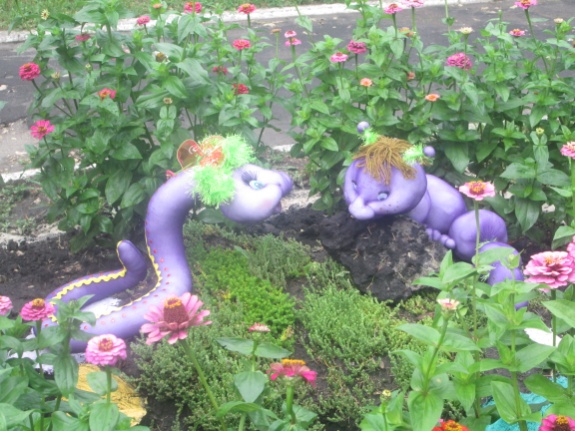 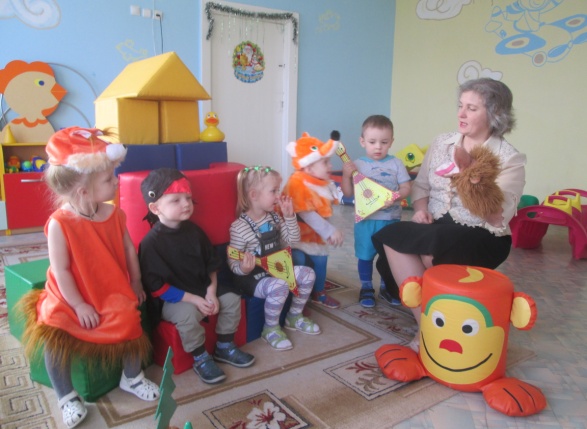 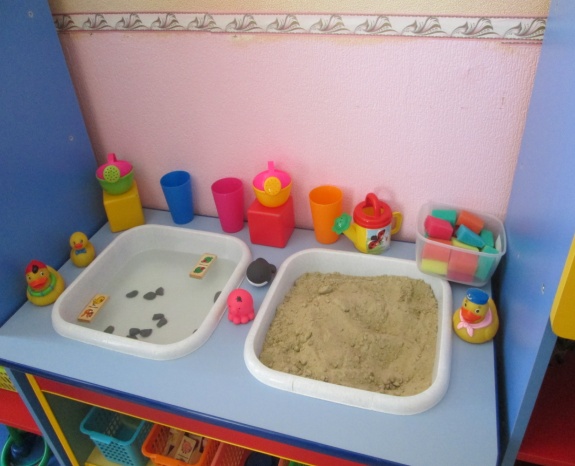 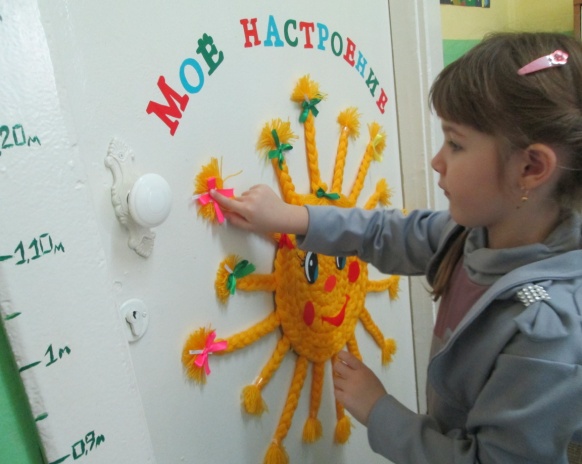 